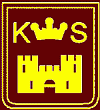 Colour how you were feeling in red and colour how you want to feel in green.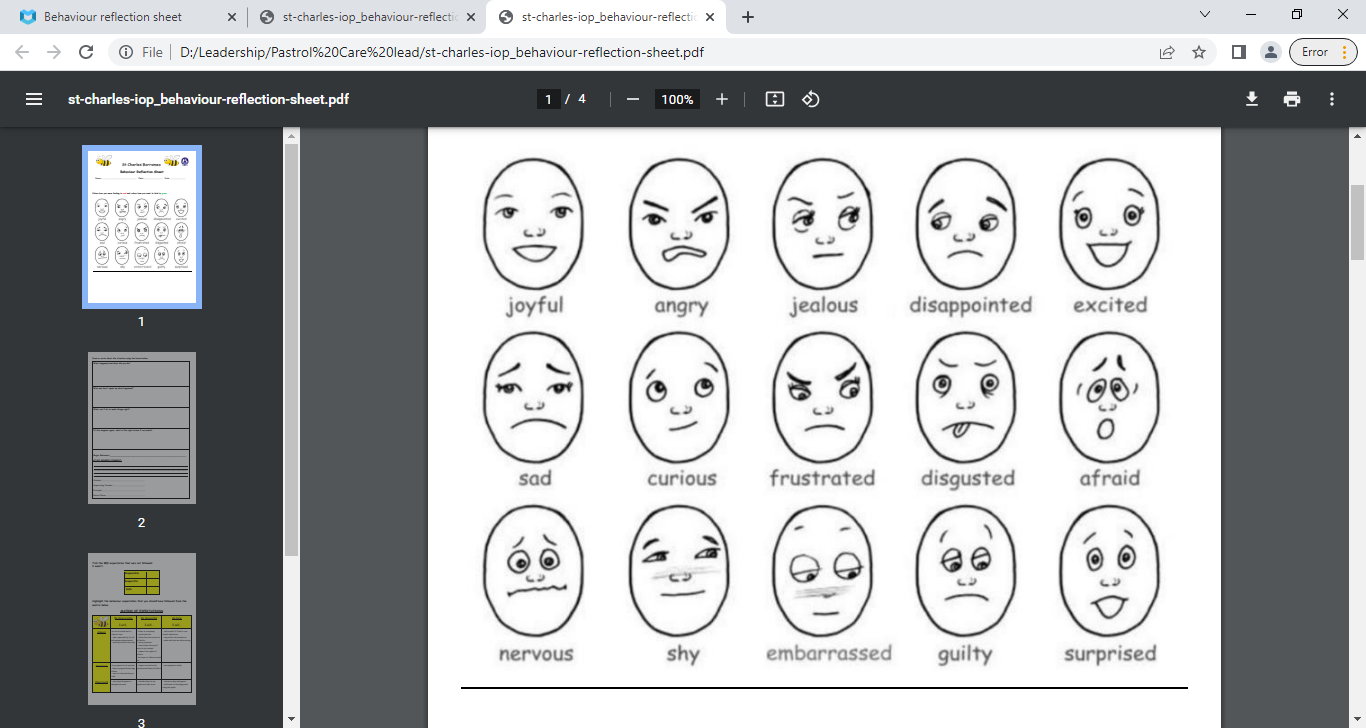 Draw or write about the situation using the boxes below: Name:Class:Date:What happened and what did you do?What can I do to make things right?Who was hurt/ upset by what happened?If this happens again, what is the right choice I can make?